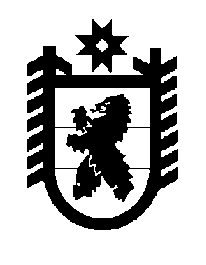 Российская Федерация Республика Карелия    ПРАВИТЕЛЬСТВО РЕСПУБЛИКИ КАРЕЛИЯРАСПОРЯЖЕНИЕот 13 апреля 2018 года № 293р-Пг. Петрозаводск Внести в приложение к распоряжению Правительства Республики Карелия от 12 февраля 2018 года № 107р-П изменение, изложив его в следующей редакции:«Приложение к распоряжению Правительства Республики Карелияот 12 февраля 2018 года № 107р-ПРаспределениебюджетных ассигнований на финансовое обеспечение расходных обязательств Республики Карелия, связанных с разработкой проектно-сметной документации по объектам, планируемым к софинансированию из федерального бюджета 
в рамках федеральных программ, между главными распорядителями 
средств бюджета Республики Карелия на 2018 год(тыс. рублей)
           Глава Республики Карелия                                                              А.О. Парфенчиков№ раздела или пунктаГлавный распорядитель средств бюджета Республики Карелия, объектСумма1231.Министерство культуры Республики Карелия3 899,001.1.Реставрация здания «Дом горного начальника» (памятник истории, построен в 1770-х годах), 
г. Петрозаводск, ул. Энгельса, д. 52 537,501231.2.Реставрация объектов, расположенных на террито-рии первого русского курорта «Марциальные воды», открытого по указанию Петра I: «Дом смотрителя курорта» (объект культурного наследия 1830 года постройки) и «Церковь Святого Апостола Петра»  (объект культурного наследия федерального значения 1721 года постройки), Кондопожский район, 
пос. Марциальные Воды1 361,502.Министерство строительства, жилищно-комму-нального хозяйства и энергетики Республики Карелия73 632,502.1.Реконструкция сети посадочных площадок, обеспечивающих функционирование воздушного транспорта на территории Республики Карелия6 000,002.2.Строительство здания для размещения пожарной техники с подсобными помещениями в пгт. Лоухи1 550,002.3.Строительство газопровода распределительного (уличная сеть) по дер. Гошкила, дер. Торосозеро, дер. Коткозеро Коткозерского сельского поселения Олонецкого национального муниципального района3 900,002.4.Строительство газопровода распределительного (уличная сеть) по дер. Верхняя Видлица,                         дер. Гавриловка, с. Видлица, пос. Устье Видлицы Видлицкого сельского поселения Олонецкого национального муниципального района5 200,002.5.Строительство газопровода распределительного (уличная сеть) по дер. Татчелица, дер. Путилица,               дер. Тахтасово, дер. Иммалицы, дер. Рыпушкалицы, дер. Капшойла Олонецкого городского поселения  Олонецкого национального муниципального района4 650,002.6.Мероприятия по поддержке отрасли культуры (разработка проектно-сметной документации 
на строительство сельского дома культуры 
в дер. Мегрега Олонецкого национального муниципального района)1 500,002.7.Реконструкция центрального республиканского стадиона «Спартак»10 302,502.8.Строительство регионального центра по спортивной гимнастике в г. Петрозаводске (II этап)4 000,001232.9.Строительство в г. Петрозаводске отделения судебно-медицинской экспертизы трупов с гистологической лабораторией государственного бюджетного учреждения здравоохранения Республики Карелия «Бюро судебно-медицинской экспертизы»15 000,002.10.Реконструкция плотины на реке Вама в Пудожском муниципальном районе3 500,002.11.Строительство открытой конькобежной дорожки с искусственным льдом в городе Сортавале6 500,002.12.Строительство объектов на территории гражданского сектора аэропорта «Петрозаводск» (Бесовец)5 810,002.13.Строительство газопровода распределительного (уличная сеть) в микрорайоне «Университетский городок»720,002.14.Автоматизированная блочно-модульная водогрейная котельная для нужд ООО «Санаторий «Марциальные воды» в пос. Марциальные воды Кондопожского района РК (строительство)3 000,002.15.Строительство здания пожарного депо ГКУ «Отряд противопожарной службы по Медвежьегорскому району»2 000,003.Министерство природных ресурсов и экологии Республики Карелия5 100,003.1.Определение границ зон затопления реки Ивина в пос. Ладва Прионежского муниципального района Республики Карелия1 126,003.2.Определение границ зон затопления озера Среднее Куйто в пгт Калевала и реки Чирка-Кемь в пос. Юшкозеро Калевальского муниципального района Республики Карелия3 974,00Итого82 631,50VI.Нераспределенный резерв17 368,50».